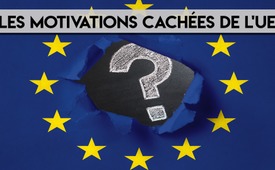 "Les motivations cachées de la création de l'UE (d'après le livre de Philippe de Villiers)"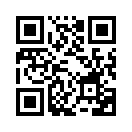 Philippe de Villiers, ancien homme politique français, député européen et candidat aux élections présidentielles françaises de 1995 et 2007, a publié en avril 2019 un livre surprenant sur les origines de l'Union européenne intitulé : « J'ai tiré sur le fil du mensonge et tout est venu ».Philippe de Villiers, ancien homme politique français, député européen et candidat aux élections présidentielles françaises de 1995 et 2007, a publié en avril 2019 un livre surprenant sur les origines de l'Union européenne intitulé : « J'ai tiré sur le fil du mensonge et tout est venu ». L'auteur rend compte des découvertes qu'il a faites sur les origines de l'Union européenne dans des archives récemment rendues accessibles. Au total 111 pages de preuves ont été publiées dans son livre. 

Ces documents montrent que l’homme d’affaires français Jean Monnet, également connu comme le « Père de l'Europe », était un représentant des Américains. Il a été payé par la CIA pour ses activités dans la fondation de l'Union européenne.

Selon les recherches de Philippe de Villiers, les Américains ne voulaient pas créer une nation européenne, et encore moins une puissance politique européenne qui aurait pu leur faire concurrence. Dès le départ, leur objectif était de créer un marché ouvert à tous les flux de personnes et de matériaux. Ce marché devait être géré par une commission indépendante du contrôle des différents États européens. De cette façon, les nations perdraient leur souveraineté. Du point de vue de Philippe de Villiers, cela fait partie du projet d'un gouvernement mondial unique, où la souveraineté, la démocratie et les peuples distincts n’existeraient plus. 

De nombreuses personnes ont déjà lu ce livre. Philippe de Villiers écrit entre autres sur des sujets passionnants tels que « Les pères fondateurs de l'UE à la loupe », « La vision de Viktor Orbán sur l'UE », « L'influence du groupe Bilderberg » et révèle des promesses cachées de loyauté, de trahison et bien plus encore. L'auteur a participé à plusieurs émissions de télévision et a résisté de manière remarquable aux questions de nombreux journalistes. 

Ce livre explique qui a intérêt à garder la vérité dans l'ombre et quels sont et quels ont été les intérêts, les objectifs et les motivations de l'unification européenne.

Aimeriez-vous lire ce livre et comprimer le contenu sous forme de coquille de noix afin que chacun puisse en saisir le sens en un temps très court ? Envoyez-nous un e-mail avec le mot-clé « Géant de l’info » à francais@kla.tv et inscrivez-vous à notre Spectacle du Géant de l’Info. Et résumez en une minute chacun des différents sujets de ce livre. Nous serons contents de votre contribution.de p.m.Sources:https://www.zeit-fragen.ch/fr/ausgaben/2019/nr-10-23-april-2019/ich-habe-an-einem-faden-des-luegengespinstes-gezogen-und-es-ist-alles-ans-licht-gekommen.html
https://www.zeit-fragen.ch/fr/ausgaben/2019/nr-10-23-april-2019/die-gruendervaeter-europas-waren-in-der-hand-der-amerikaner.html
https://www.bvoltaire.fr/livre-jai-tire-sur-le-fil-du-mensonge-et-tout-est-venu-de-philippe-de-villiers/Cela pourrait aussi vous intéresser:#PolitiqueUE - La politique de l'UE sous la loupe - www.kla.tv/PolitiqueUEKla.TV – Des nouvelles alternatives... libres – indépendantes – non censurées...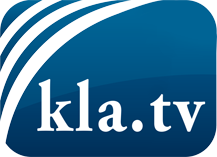 ce que les médias ne devraient pas dissimuler...peu entendu, du peuple pour le peuple...des informations régulières sur www.kla.tv/frÇa vaut la peine de rester avec nous! Vous pouvez vous abonner gratuitement à notre newsletter: www.kla.tv/abo-frAvis de sécurité:Les contre voix sont malheureusement de plus en plus censurées et réprimées. Tant que nous ne nous orientons pas en fonction des intérêts et des idéologies de la système presse, nous devons toujours nous attendre à ce que des prétextes soient recherchés pour bloquer ou supprimer Kla.TV.Alors mettez-vous dès aujourd’hui en réseau en dehors d’internet!
Cliquez ici: www.kla.tv/vernetzung&lang=frLicence:    Licence Creative Commons avec attribution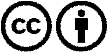 Il est permis de diffuser et d’utiliser notre matériel avec l’attribution! Toutefois, le matériel ne peut pas être utilisé hors contexte.
Cependant pour les institutions financées avec la redevance audio-visuelle, ceci n’est autorisé qu’avec notre accord. Des infractions peuvent entraîner des poursuites.